Application for plaque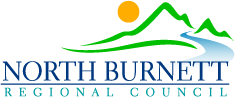 CemeteriesCouncil agrees that plaque inscription must include the name, age and date of death of the individual.  Pursuant to Council Policy 252 – Cemeteries, applicable costs are to be paid in full, on approval of plaque quote and proof.Folder119623WorkflowPlaqueDoc IDBox NoDECEASED DETAILSDECEASED DETAILSDECEASED DETAILSDECEASED DETAILSDECEASED DETAILSDECEASED DETAILSDECEASED DETAILSDECEASED DETAILSDECEASED DETAILSDECEASED DETAILSDECEASED DETAILSDECEASED DETAILSDECEASED DETAILSSurnameSurnameSurnameFirst nameFirst nameFirst nameFirst nameFirst nameFirst nameFirst nameMiddle namesCemeterySectionSectionSectionRowPlot/NicheCemetery TypeCemetery TypeCemetery TypeAPPLICANT DETAILSAPPLICANT DETAILSAPPLICANT DETAILSAPPLICANT DETAILSAPPLICANT DETAILSAPPLICANT DETAILSAPPLICANT DETAILSAPPLICANT DETAILSAPPLICANT DETAILSAPPLICANT DETAILSAPPLICANT DETAILSSurnameSurnameSurnameGiven namesGiven namesGiven namesGiven namesGiven namesGiven namesGiven namesPostal addressPostal addressPostal addressPostal addressPostal addressPostal addressPostal addressStatePostcodeContact numberEmail addressEmail addressEmail addressEmail addressEmail addressEmail addressEmail addressEmail addressEmail addressRelationshipAre you a burial right holder?Are you a burial right holder?Are you a burial right holder?Preferred contact methodPreferred contact methodPreferred contact methodPreferred contact methodPreferred contact methodAPPLICATION PROCESSComplete this applicationProvide high resolution digital images to Council if you are using photographs on plaqueReceive proof and costs for plaque from CouncilReply to Council with amendments if necessary and/or approve final proof and costs of plaqueMake payment of fees due as advised by CouncilReceive advice from Council that plaque has been installedPLACEMENT DETAILSPLACEMENT DETAILSPLACEMENT DETAILSCompleted Application for Interment?Does the family wish to be present at the time the plaque is being placed?SIGNEDSIGNEDSIGNEDSignatureDateLODGEMENT OF YOUR APPLICATIONLODGEMENT OF YOUR APPLICATIONLODGEMENT OF YOUR APPLICATIONLODGEMENT OF YOUR APPLICATIONLODGEMENT OF YOUR APPLICATIONLODGEMENT OF YOUR APPLICATIONMAILChief Executive Officer, PO Box 390, Gayndah, Qld 4625Chief Executive Officer, PO Box 390, Gayndah, Qld 4625Chief Executive Officer, PO Box 390, Gayndah, Qld 4625Chief Executive Officer, PO Box 390, Gayndah, Qld 4625Chief Executive Officer, PO Box 390, Gayndah, Qld 4625EMAILEMAILadmin@northburnett.qld.gov.auadmin@northburnett.qld.gov.auTELEPHONE1300 MY NBRC (1300 696 272)IN PERSONIN PERSONIN PERSONVisit our customer administration offices 8.30am – 4.30pm (closed 11.30am – 12.30pm)Visit our customer administration offices 8.30am – 4.30pm (closed 11.30am – 12.30pm)Visit our customer administration offices 8.30am – 4.30pm (closed 11.30am – 12.30pm)OFFICE USE ONLYOFFICE USE ONLYOFFICE USE ONLYOFFICE USE ONLYOFFICE USE ONLYInformation received byDate and timeNBRC contact officerPLAQUE DETAILSPLAQUE DETAILSPLAQUE DETAILSPLAQUE DETAILSPLAQUE DETAILSPLAQUE DETAILSPLAQUE DETAILSPLAQUE DETAILSPLAQUE DETAILSPLAQUE DETAILSPLAQUE DETAILSPLAQUE DETAILSPLAQUE DETAILSPLAQUE DETAILSPLAQUE DETAILSPLAQUE DETAILSSingle (complete if required)Single (complete if required)Single (complete if required)Single (complete if required)Single (complete if required)Single (complete if required)Single (complete if required)Single (complete if required)Single (complete if required)Single (complete if required)Single (complete if required)Single (complete if required)Single (complete if required)Single (complete if required)Single (complete if required)Single (complete if required)Lawn       Niche       OtherLawn       Niche       OtherLawn       Niche       OtherLawn       Niche       OtherLawn       Niche       OtherLawn       Niche       OtherDesign no:      Design no:      Design no:      Design no:      Design no:      Design no:      Design no:      Size:      Size:      Size:      Double (complete if required)Double (complete if required)Double (complete if required)Double (complete if required)Double (complete if required)Double (complete if required)Double (complete if required)Double (complete if required)Double (complete if required)Double (complete if required)Double (complete if required)Double (complete if required)Double (complete if required)Double (complete if required)Double (complete if required)Double (complete if required)1st side/detachable plate1st side/detachable plate1st side/detachable plate1st side/detachable plate2nd side/detachable plate 2nd side/detachable plate 2nd side/detachable plate 2nd side/detachable plate 2nd side/detachable plate 2nd side/detachable plate  Both (Attach 2 x Plaque Options Page) Both (Attach 2 x Plaque Options Page) Both (Attach 2 x Plaque Options Page) Both (Attach 2 x Plaque Options Page) Both (Attach 2 x Plaque Options Page) Both (Attach 2 x Plaque Options Page)ShapeShapeShapeShapeShapeShapeShapeShapeShapeShapeShapeShapeShapeShapeShapeShapeStandard RectangleStandard RectangleStandard RectangleStandard RectangleStandard RectangleOval (lawn only)Oval (lawn only)Oval (lawn only)Oval (lawn only)Oval (lawn only)Oval (lawn only)Oval (lawn only)Other:      Other:      Other:      Other:      ColourColourColourColourColourColourColourColourColourColourColourColourColourColourColourColourBrownLight BrownLight BrownLight BrownLight BrownPale PinkPale PinkPale PinkPale PinkFuchsiaFuchsiaFuchsiaBurgundyBurgundyBurgundyRedTeddy BlueTrac BlueTrac BlueTrac BlueTrac BlueDark BlueDark BlueDark BlueDark BlueTealTealTealTurquoiseTurquoiseTurquoiseGreenVioletBlackBlackBlackBlackBorderBorderBorderBorderBorderBorderBorderBorderBorderBorderBorderBorderBorderBorderBorderBorderStandard (9)Standard (9)Floral (2)Floral (2)Floral (2)Floral (2)Floral (2)Fancy Floral (7)Fancy Floral (7)Fancy Floral (7)Fancy Floral (7)Woven (4)Woven (4)Woven (4)Thick Woven (6)Thick Woven (6)Roman (2)Roman (2)Leaves (10)Leaves (10)Leaves (10)Leaves (10)Leaves (10)Heart (15)Heart (15)Heart (15)Heart (15)Star (27)Star (27)Star (27)Other:      Other:      Photograph / EmblemPhotograph / EmblemPhotograph / EmblemPhotograph / EmblemPhotograph / EmblemPhotograph / EmblemPhotograph / EmblemPhotograph / EmblemPhotograph / EmblemPhotograph / EmblemPhotograph / EmblemPhotograph / EmblemPhotograph / EmblemPhotograph / EmblemPhotograph / EmblemPhotograph / EmblemLeft Placement       Centre Placement       Right Placement       Other PlacementLeft Placement       Centre Placement       Right Placement       Other PlacementLeft Placement       Centre Placement       Right Placement       Other PlacementLeft Placement       Centre Placement       Right Placement       Other PlacementLeft Placement       Centre Placement       Right Placement       Other PlacementLeft Placement       Centre Placement       Right Placement       Other PlacementLeft Placement       Centre Placement       Right Placement       Other PlacementLeft Placement       Centre Placement       Right Placement       Other PlacementLeft Placement       Centre Placement       Right Placement       Other PlacementLeft Placement       Centre Placement       Right Placement       Other PlacementLeft Placement       Centre Placement       Right Placement       Other PlacementLeft Placement       Centre Placement       Right Placement       Other PlacementLeft Placement       Centre Placement       Right Placement       Other PlacementLeft Placement       Centre Placement       Right Placement       Other PlacementLeft Placement       Centre Placement       Right Placement       Other PlacementLeft Placement       Centre Placement       Right Placement       Other PlacementEmblem number:      Emblem number:      Emblem number:      Or Image attached: Or Image attached: Or Image attached: Or Image attached: Or Image attached: If other placement, please describe:      If other placement, please describe:      If other placement, please describe:      If other placement, please describe:      If other placement, please describe:      If other placement, please describe:      If other placement, please describe:      If other placement, please describe:      Photograph BorderPhotograph BorderPhotograph BorderPhotograph BorderPhotograph BorderPhotograph BorderPhotograph BorderPhotograph BorderPhotograph BorderPhotograph BorderPhotograph BorderPhotograph BorderPhotograph BorderPhotograph BorderPhotograph BorderPhotograph BorderNo Border       Standard       Thick WovenNo Border       Standard       Thick WovenNo Border       Standard       Thick WovenNo Border       Standard       Thick WovenNo Border       Standard       Thick WovenNo Border       Standard       Thick WovenNo Border       Standard       Thick WovenNo Border       Standard       Thick WovenNo Border       Standard       Thick WovenNo Border       Standard       Thick WovenNo Border       Standard       Thick WovenNo Border       Standard       Thick WovenNo Border       Standard       Thick WovenNo Border       Standard       Thick WovenNo Border       Standard       Thick WovenNo Border       Standard       Thick WovenPhotograph DetailsPhotograph DetailsPhotograph DetailsPhotograph DetailsPhotograph DetailsPhotograph DetailsPhotograph DetailsPhotograph DetailsPhotograph DetailsPhotograph DetailsPhotograph DetailsPhotograph DetailsPhotograph DetailsPhotograph DetailsPhotograph DetailsPhotograph DetailsPlease provide a high resolution photograph in digital format with your application.Note: Use of emblems and photographs may reduce lines available for wording.Custom sizing is subject to available space on the plaque and photo quality.Please provide a high resolution photograph in digital format with your application.Note: Use of emblems and photographs may reduce lines available for wording.Custom sizing is subject to available space on the plaque and photo quality.Please provide a high resolution photograph in digital format with your application.Note: Use of emblems and photographs may reduce lines available for wording.Custom sizing is subject to available space on the plaque and photo quality.Please provide a high resolution photograph in digital format with your application.Note: Use of emblems and photographs may reduce lines available for wording.Custom sizing is subject to available space on the plaque and photo quality.Please provide a high resolution photograph in digital format with your application.Note: Use of emblems and photographs may reduce lines available for wording.Custom sizing is subject to available space on the plaque and photo quality.Please provide a high resolution photograph in digital format with your application.Note: Use of emblems and photographs may reduce lines available for wording.Custom sizing is subject to available space on the plaque and photo quality.Please provide a high resolution photograph in digital format with your application.Note: Use of emblems and photographs may reduce lines available for wording.Custom sizing is subject to available space on the plaque and photo quality.Please provide a high resolution photograph in digital format with your application.Note: Use of emblems and photographs may reduce lines available for wording.Custom sizing is subject to available space on the plaque and photo quality.Please provide a high resolution photograph in digital format with your application.Note: Use of emblems and photographs may reduce lines available for wording.Custom sizing is subject to available space on the plaque and photo quality.Please provide a high resolution photograph in digital format with your application.Note: Use of emblems and photographs may reduce lines available for wording.Custom sizing is subject to available space on the plaque and photo quality.Please provide a high resolution photograph in digital format with your application.Note: Use of emblems and photographs may reduce lines available for wording.Custom sizing is subject to available space on the plaque and photo quality.Please provide a high resolution photograph in digital format with your application.Note: Use of emblems and photographs may reduce lines available for wording.Custom sizing is subject to available space on the plaque and photo quality.Please provide a high resolution photograph in digital format with your application.Note: Use of emblems and photographs may reduce lines available for wording.Custom sizing is subject to available space on the plaque and photo quality.Please provide a high resolution photograph in digital format with your application.Note: Use of emblems and photographs may reduce lines available for wording.Custom sizing is subject to available space on the plaque and photo quality.Please provide a high resolution photograph in digital format with your application.Note: Use of emblems and photographs may reduce lines available for wording.Custom sizing is subject to available space on the plaque and photo quality.Please provide a high resolution photograph in digital format with your application.Note: Use of emblems and photographs may reduce lines available for wording.Custom sizing is subject to available space on the plaque and photo quality.30mm       2.5 x 3.5cm       3 x 4cm        Custom size:        30mm       2.5 x 3.5cm       3 x 4cm        Custom size:        30mm       2.5 x 3.5cm       3 x 4cm        Custom size:        30mm       2.5 x 3.5cm       3 x 4cm        Custom size:        30mm       2.5 x 3.5cm       3 x 4cm        Custom size:        30mm       2.5 x 3.5cm       3 x 4cm        Custom size:        30mm       2.5 x 3.5cm       3 x 4cm        Custom size:        30mm       2.5 x 3.5cm       3 x 4cm        Custom size:        30mm       2.5 x 3.5cm       3 x 4cm        Custom size:        30mm       2.5 x 3.5cm       3 x 4cm        Custom size:        30mm       2.5 x 3.5cm       3 x 4cm        Custom size:        30mm       2.5 x 3.5cm       3 x 4cm        Custom size:        30mm       2.5 x 3.5cm       3 x 4cm        Custom size:        30mm       2.5 x 3.5cm       3 x 4cm        Custom size:        30mm       2.5 x 3.5cm       3 x 4cm        Custom size:        30mm       2.5 x 3.5cm       3 x 4cm        Custom size:        LINE SEQUENCELINE SEQUENCELINE SEQUENCELINE SEQUENCELINE SEQUENCELINE SEQUENCELINE SEQUENCERefer to Worssell Design number for available lines.  Please order the sequence if using optional lines.  Un-ordered sequences will be ordered automatically starting from Line 1 "IN LOVING MEMORY OF" or "CHERISHED MEMORlES OF" and increasing up to available lines.Refer to Worssell Design number for available lines.  Please order the sequence if using optional lines.  Un-ordered sequences will be ordered automatically starting from Line 1 "IN LOVING MEMORY OF" or "CHERISHED MEMORlES OF" and increasing up to available lines.Refer to Worssell Design number for available lines.  Please order the sequence if using optional lines.  Un-ordered sequences will be ordered automatically starting from Line 1 "IN LOVING MEMORY OF" or "CHERISHED MEMORlES OF" and increasing up to available lines.Refer to Worssell Design number for available lines.  Please order the sequence if using optional lines.  Un-ordered sequences will be ordered automatically starting from Line 1 "IN LOVING MEMORY OF" or "CHERISHED MEMORlES OF" and increasing up to available lines.Refer to Worssell Design number for available lines.  Please order the sequence if using optional lines.  Un-ordered sequences will be ordered automatically starting from Line 1 "IN LOVING MEMORY OF" or "CHERISHED MEMORlES OF" and increasing up to available lines.Refer to Worssell Design number for available lines.  Please order the sequence if using optional lines.  Un-ordered sequences will be ordered automatically starting from Line 1 "IN LOVING MEMORY OF" or "CHERISHED MEMORlES OF" and increasing up to available lines.Refer to Worssell Design number for available lines.  Please order the sequence if using optional lines.  Un-ordered sequences will be ordered automatically starting from Line 1 "IN LOVING MEMORY OF" or "CHERISHED MEMORlES OF" and increasing up to available lines.Line:      Line:      Line:      Line:      Line:      Line:      Line:      IN LOVING MEMORY OF       CHERISHED MEMORIES OF       TREASURED MEMORIES OFIN LOVING MEMORY OF       CHERISHED MEMORIES OF       TREASURED MEMORIES OFIN LOVING MEMORY OF       CHERISHED MEMORIES OF       TREASURED MEMORIES OFIN LOVING MEMORY OF       CHERISHED MEMORIES OF       TREASURED MEMORIES OFIN LOVING MEMORY OF       CHERISHED MEMORIES OF       TREASURED MEMORIES OFIN LOVING MEMORY OF       CHERISHED MEMORIES OF       TREASURED MEMORIES OFIN LOVING MEMORY OF       CHERISHED MEMORIES OF       TREASURED MEMORIES OFOther:      Other:      Other:      Other:      Other:      Other:      Other:      Line:      Line:      Line:      Line:      Line:      Line:      Line:      SurnameSurnameFirst nameMiddle namesOtherOtherOtherOtherOtherOtherLine:      Line:      Line:      Line:      Line:      Line:      Line:      WHO PASSED AWAY       WHO PASSED AWAY ON       WHO DIED       WHO DIED ONWHO PASSED AWAY       WHO PASSED AWAY ON       WHO DIED       WHO DIED ONWHO PASSED AWAY       WHO PASSED AWAY ON       WHO DIED       WHO DIED ONWHO PASSED AWAY       WHO PASSED AWAY ON       WHO DIED       WHO DIED ONWHO PASSED AWAY       WHO PASSED AWAY ON       WHO DIED       WHO DIED ONWHO PASSED AWAY       WHO PASSED AWAY ON       WHO DIED       WHO DIED ONWHO PASSED AWAY       WHO PASSED AWAY ON       WHO DIED       WHO DIED ON Other:       Other:       Other:       Other:       Other:       Other:       Other:      Line:      Line:      Line:      Line:      Line:      Line:      Line:      Date of death:       Date in full       Numerical date       Other:      Date in full       Numerical date       Other:      Date in full       Numerical date       Other:      Date in full       Numerical date       Other:      Date in full       Numerical date       Other:      Date in full       Numerical date       Other:      Line:      Line:      Line:      Line:      Line:      Line:      Line:      Age of             Aged       years       Aged       years and       monthsAge of             Aged       years       Aged       years and       monthsAge of             Aged       years       Aged       years and       monthsAge of             Aged       years       Aged       years and       monthsAge of             Aged       years       Aged       years and       monthsAge of             Aged       years       Aged       years and       monthsAge of             Aged       years       Aged       years and       months Other:       Other:       Other:       Other:       Other:       Other:       Other:      Line:      Line:      Line:      Line:      Line:      Line:      Line:      LOVED AND REMEMBERED ALWAYS       IN GOD'S CARELOVED AND REMEMBERED ALWAYS       IN GOD'S CARELOVED AND REMEMBERED ALWAYS       IN GOD'S CARELOVED AND REMEMBERED ALWAYS       IN GOD'S CARELOVED AND REMEMBERED ALWAYS       IN GOD'S CARELOVED AND REMEMBERED ALWAYS       IN GOD'S CARELOVED AND REMEMBERED ALWAYS       IN GOD'S CARE Other:       Other:       Other:       Other:       Other:       Other:       Other:      Line:      Line:      Line:      Line:      Line:      Line:      Line:      Line:      Line:      Line:      Line:      Line:      Line:      Line:      PLAQUE LAYOUTApplicant to complete this section only if necessary i.e. If customer cannot accommodate their requirements above, otherwise attach final plaque proof with completed Customer Authorisation to this application